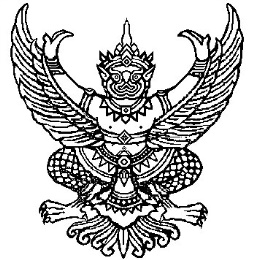 ที่ มท ๐๘10.6/             	                                          กรมส่งเสริมการปกครองท้องถิ่น                                                                                    ถนนนครราชสีมา เขตดุสิต กทม.  ๑๐๓๐๐					                  สิงหาคม  ๒๕63 เรื่อง		ขอให้ตรวจสอบและแก้ไขปรับปรุงข้อมูลคนพิการที่ วัน เดือน ปีเกิด ไม่ตรงกับฐานข้อมูลของกรมการปกครองเรียน  ผู้ว่าราชการจังหวัด ทุกจังหวัดสิ่งที่ส่งมาด้วย  สำเนาหนังสือกรมบัญชีกลาง ด่วนที่สุด ที่ กค 0434.3/35647 ลงวันที่ 23 กรกฎาคม 2563			ด้วยกรมบัญชีกลางแจ้งว่าตามมติคณะรัฐมนตรี เมื่อวันที่ 28 เมษายน 2563 เห็นชอบ                             ในหลักการให้ปรับสวัสดิการเงินเบี้ยความพิการของคนพิการที่มีอายุต่ำกว่า 18 ปี และมีบัตรประจำตัว                                  คนพิการ จากเดิมที่ได้รับ 800 บาทต่อคนต่อเดือน เป็น 1,000 บาทต่อคนต่อเดือน เฉพาะผู้พิการที่มีอายุ                                    ต่ำกว่า 18 ปี โดยเริ่มตั้งแต่วันที่ 1 ตุลาคม 2563 เป็นต้นไป กรมบัญชีกลางได้ตรวจสอบข้อมูลผู้มีสิทธิรับเงิน                                เบี้ยความพิการขององค์กรปกครองส่วนท้องถิ่น ผ่านระบบบูรณาการฐานข้อมูลสวัสดิการทางสังคม                                                     (e-payment) พบว่ามีผู้รับเงินเบี้ยความพิการที่ วัน เดือน ปีเกิด ไม่ตรงกับฐานข้อมูลของกรมการปกครอง                                จำนวน 40,794 ราย จึงขอความร่วมมือตรวจสอบและปรับปรุงข้อมูลให้ถูกต้อง ตามข้อมูลผู้มีสิทธิได้รับเงิน                                    เบี้ยความพิการ รายละเอียดปรากฎตามสิ่งที่ส่งมาด้วย			กรมส่งเสริมการปกครองท้องถิ่นพิจารณาแล้ว เพื่อให้การเบิกจ่ายเงินเบี้ยความพิการ                                                       ให้ผู้พิการขององค์กรปกครองส่วนท้องถิ่นผ่านระบบบูรณาการฐานข้อมูลสวัสดิการทางสังคม (e-payment)                                ในปีงบประมาณ พ.ศ. 2564 เป็นไปด้วยความเรียบร้อย จึงขอให้จังหวัดแจ้งองค์กรปกครองส่วนท้องถิ่น                                             ดำเนินการแก้ไขข้อมูล วัน เดือน ปีเกิด ของผู้มีสิทธิรับเงินเบี้ยความพิการขององค์กรปกครองส่วนท้องถิ่น                                 ในระบบสารสนเทศการจัดการฐานข้อมูลเบี้ยยังชีพขององค์กรปกครองส่วนท้องถิ่นให้ถูกต้องและครบถ้วน                   ภายในวันที่ 31 สิงหาคม 2563 รายละเอียดปรากฏตาม QR Code ท้ายหนังสือนี้			จึงเรียนมาเพื่อโปรดพิจารณา               ขอแสดงความนับถือ                 อธิบดีกรมส่งเสริมการปกครองท้องถิ่น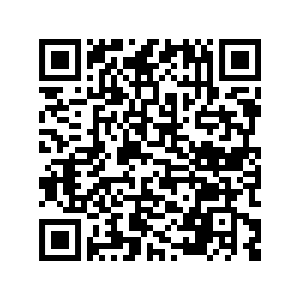 